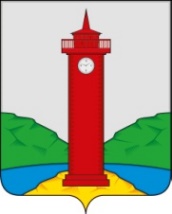 АДМИНИСТРАЦИЯ СЕЛЬСКОГО ПОСЕЛЕНИЯ КУРУМОЧ МУНИЦИПАЛЬНОГО РАЙОНА ВОЛЖСКИЙ САМАРСКОЙ ОБЛАСТИПОСТАНОВЛЕНИЕ№ 242 от 08.06.2023  года О проведении публичных слушаний по проекту Решения Собрания представителей сельского поселения Курумоч «О внесении изменений (дополнений) в Правила благоустройства на территории сельского поселения Курумоч муниципального района Волжский Самарской области»    В соответствии с Федеральным законом  от 06.10.2003 г.  № 131-ФЗ «Об общих принципах организации местного самоуправления в РФ», Решением Собрания представителей сельского поселения Курумоч муниципального района Волжский Самарской области "Об утверждении Порядка организации и проведения публичных слушаний в сельском поселении Курумоч муниципального района Волжский Самарской области" от 25.02.2010 года № 154, Уставом сельского поселения Курумоч муниципального района  Волжский Самарской области, Администрация сельского поселения Курумоч, ПОСТАНОВЛЯЕТ:1. Вынести проект Решения Собрания представителей сельского поселения Курумоч муниципального района Волжский Самарской области «О внесении изменений (дополнений) в Правила благоустройства на  территории сельского поселения Курумоч муниципального района Волжский Самарской области» на публичные слушания.2. Провести на территории сельского поселения Курумоч муниципального района  Волжский Самарской области  публичные слушания по проекту  Решения «О внесении изменений (дополнений) в Правила благоустройства на  территории сельского поселения Курумоч муниципального района Волжский Самарской области» в соответствии с Порядком организации и проведения публичных слушаний в сельском поселении Курумоч муниципального района  Волжский Самарской области, утвержденным Решением Собрания представителей сельского поселения Курумоч муниципального района Волжский Самарской области от 25.02.2010 года №154. 3. Срок публичных слушаний составляет 30 (тридцать)  дней с 09.06.2023 года по 08.07. 2023 года (включительно).4. Органом, уполномоченным на организацию и проведение публичных слушаний в соответствии с настоящим постановлением, является Администрация сельского поселения Курумоч муниципального района Волжский Самарской области. 5. Место проведения публичных слушаний (место ведения протокола публичных слушаний) – 443545, Самарская область, Волжский район, с. Курумоч, ул. Гаражная, д.1.6. Назначить лицом, ответственным за прием, обобщение, анализ поступивших письменных предложений и замечаний, а также за ведение протокола публичных слушаний и протокола мероприятий по информированию жителей сельского поселения Курумоч по вопросу публичных слушаний, ведущего специалиста Администрации сельского поселения Курумоч Кулешевскую Н.Ю.7. Мероприятие по информированию жителей сельского поселения Курумоч по вопросу публичных слушаний состоится 09.06.2023 года в 16.00 час. 00 минут, по адресу: 443545, Самарская область, Волжский район, с. Курумоч, ул. Гаражная, д.1.8. Принятие замечаний и предложений по вопросу публичных слушаний, поступивших от жителей сельского поселения Курумоч и иных заинтересованных лиц, осуществляется по адресу – 443545, Самарская область, Волжский район, с. Курумоч, ул. Гаражная, д.1, в рабочие дни - с 08.00 час. до 16.00 час. Письменные замечания и предложения подлежат приобщению к протоколу публичных слушаний.9.  Прием замечаний и предложений по вопросу публичных слушаний заканчивается 07.07.2023 года.10. В целях заблаговременного ознакомления жителей поселения и иных заинтересованных лиц  с проектом  Решения «О внесении изменений (дополнений) в Правила благоустройства на  территории сельского поселения Курумоч муниципального района Волжский Самарской области»; - опубликовать настоящее Постановление, а также проект Решения «О внесении изменений (дополнений) в Правила благоустройства на  территории сельского поселения Курумоч муниципального района Волжский Самарской области» в ежемесячном информационном вестнике  «Вести сельского поселения Курумоч»;- разместить на официальном сайте Администрации сельского поселения Курумоч муниципального района Волжский Самарской области http://sp-kurumoch.ru/ в сети Интернет;- разместить на официальных информационных стендах, установленных на территории сельского поселения Курумоч муниципального района Волжский Самарской области.          11. Настоящее постановление вступает в силу со дня его официального опубликования.Глава сельского поселения Курумоч                                                        И.В. Елизаров  